伴走支援業務別請求明細書○伴走支援※計画策定費用支払申請時に留保された計画策定支援における支払申請金額の2分の1は、初回の伴走支援費用支払決定と合わせて支払うものとします。※経営改善計画策定支援後の伴走支援費用の3分の2（ただし、累計金額が利用申請時の見積総額を超えないこと）を負担します。※本明細書は、あくまでもサンプルであり、作業単価は認定経営革新等支援機関の専門性及び地域性によって、異なることを想定しています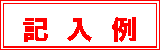 伴走支援業務別請求明細書○伴走支援※計画策定費用支払申請時に留保された計画策定支援における支払申請金額の2分の1は、初回の伴走支援費用支払決定と合わせて支払うものとします。※経営改善計画策定支援後の伴走支援費用の3分の2（ただし、累計金額が利用申請時の見積総額を超えないこと）を負担します。※本明細書は、あくまでもサンプルであり、作業単価は認定経営革新等支援機関の専門性及び地域性によって、異なることを想定しています時間・単価等従事時間合計金額（税込）事前準備責任者　時間×　円伴走支援会議責任者　時間×　円費用総額（うち消費税△△％、○○円）伴走支援費用支払申請金額費用総額の２／３時間・単価等従事時間合計金額（税込）事前準備7.566,000責任者　7.5時間×8,800円7.566,000伴走支援会議7.566,000責任者　7.5時間×8,800円7.566,000費用総額15132,000（うち消費税10％、12,000円）伴走支援費用支払申請金額費用総額の２／３88,000